附件3:停车场导图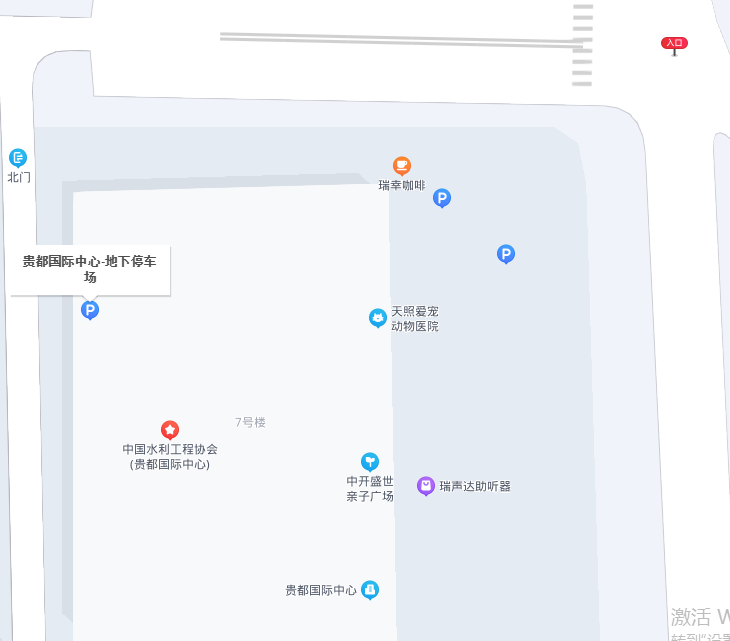 